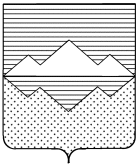 Совет депутатовАйлинского сельского поселенияСаткинского района Челябинской области РЕШЕНИЕот 26.11.15г  № 32О назначении публичных слушаний                                                                                                         по проекту  решения Совета депутатов                                                                                                        Айлинского сельского поселения                                                                                                                            «О бюджете Айлинского сельского поселения на 2016 год»На основании Федерального закона от 06.10.2003 № 131-ФЗ «Об общих принципах организации местного самоуправления в Российской Федерации», в соответствии с Уставом Айлинского сельского поселения и Положением о порядке организации и проведения Публичных (общественных) слушаний в Айлинском сельском поселении,Совет депутатов Айлинского сельского поселенияРЕШАЕТ:Назначить публичные слушания по проекту решения Совета депутатов Айлинского сельского поселения «О бюджете Айлинского сельского поселения на 2016 год» 24 декабря 2015г. на 09:00 в здании Администрации каб. № 7, по адресу: с.Айлино, ул. Пугачева, д. 32. Утвердить состав оргкомитета ( приложение № 1).Назначить дату первого заседания Оргкомитета на  01.12.15 года.Настоящее Решение опубликовать в газете « Саткинский рабочий » в срок до 05.12.2015г. Контроль за исполнением настоящего решения возложить на председателя Совета депутатов Айлинского сельского  поселения Николаеву Е.А.    Глава  Айлинского сельского поселения                                       Т.П. Шуть                                                                  Приложение 1к решению Совета депутатовот 26.11.15г. № 32СОСТАВ   ОРГКОМИТЕТАШуть  Тамара Павловна                                        Глава Айлинского сельского                                                                                                      поселения - председатель оргкомитета Коновалова  Ольга Ильинична                           Зам. главы по финансовым вопросамНиколаева Елена  Александровна                       Председатель Совета депутатов                                                                                 Айлинского сельского поселенияЗахарова Ксения Владимировна                          специалист администрации     Представители населения:Муравьёв  Виктор Геннадьевич                        депутат Совета депутатов Айлинского                                                                               сельского поселения от                                                                                                избирательного округа  № 1 